MDLS 4330 Supervised Clinical Laboratory Management ExperienceCourse Guide Version 2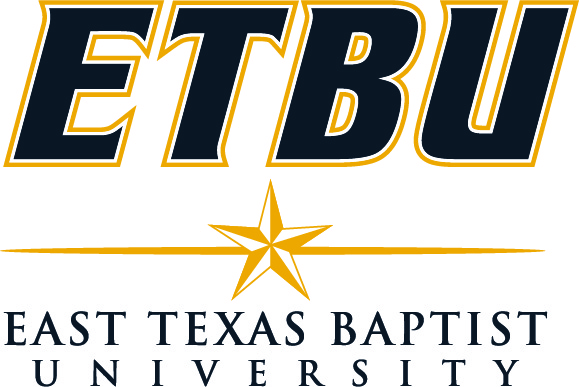 Colleen HalupaSpring 2021© 2016East Texas Baptist UniversityMarshall TXAll course materials protected by  copyright laws.  Unauthorized sale or reproduction is strictly prohibited.ContentsCourse Audit FormThis form is used to ensure all courses meet requirements for minimal student engagement.Course Prefix/Number/Title: MDLS 4330 Supervised Clinical Laboratory Management ExperienceSemester Hours (check one)[ ] 1 Semester Hour (at least 37.5 hours)[ ] 2 Semester Hours (at least 75 hours) [ X] 3 Semester Hours (at least 112.5 hours)[ ] 4 Semester Hours (at least 150 hours)Format[ ] Face-to-Face     [ ]Hybrid    [ ]Online     [ ]Lab    [ ]OtherPerson Completing this Audit: ____________________________    Date:  ________________Worksheet #2ENGAGEMENT TIME ONLINE AUDIT UNIT TOTALSThe following grids should be completed for each unit of instruction.  Each unit should be customized to the activities in the course for that particular unit.  Please see course audit directions for how to account Unit 2                                                                       Unit 3                                                                       Unit 4                                                                      Unit 5                                                                       Unit 6                                                                       Unit 7                                                                       Unit 8                                                                      Unit 9                                                                      Unit 10                                                                  Unit 11                                                                      Unit 12                                                                    Unit 13                                                                      Unit 14                                                                       Worksheet #3FOR ONLINE AND THE ONLINE COMPONENT OF HYBRID COURSES ONLY ENGAGEMENT TOTALSAll the totals from Worksheet #2 need to be entered into the grid below.Notes to InstructorInstitutional EffectivenessThe final project for this course is part of IE analysis.  Therefore the rubric is mastery ( a number 1-4) rather than a letter grade.  1=D or below, 2=C, 3=B and 4=A.A copy of the rubric must be uploaded to each student as part of their feedback.  Copies of each rubric must also be sent to the program director.In addition the final Capstone project in this course includes ETBU All Program Communicative Fluency Rubric Written.  This was also be completed as part of the Capstone grading and returned to the program director.Course InformationMDLS 4330 Supervised Clinical Laboratory Management ExperienceCourse DescriptionIn this course students will be to complete a laboratory management project.  In addition, all students will complete all psychomotor competency assessment for their degree.Program Outcomes National Accrediting Agency for Clinical Laboratory Science (NAACLS) Competencies for a Medical (Clinical) Laboratory ScientistAt entry level, the medical laboratory scientist will have the following basic knowledge and skills in: A.*Application of safety and governmental regulations and standards as applied to clinical laboratory science; B.*Principles and practices of professional conduct and the significance of continuing professional development; C.* Communications sufficient to serve the needs of patients, the public and members of the health care team; D. *Principles and practices of administration and supervision as applied to clinical laboratory science; E. *Educational methodologies and terminology sufficient to train/educate users and providers of laboratory services; F. Principles and practices of clinical study design, implementation and dissemination of results.In addition at entry level an MLS will have competencies in:G.* Pre-analytical, analytical, and post analytical components of laboratory servicesH.* Clinical ChemistryI. *Hematology/HemostasisJ. *ImmunologyK.* Immunohematology/Transfusion MedicineL. *MicrobiologyM.* Urine and Body Fluid AnalysisN. *Laboratory Operations* NAACLS Competencies addressed in this courseProgram Student Learning OutcomesAt the end of the program of study graduates will be able to:1. Demonstrate advanced knowledge, technical and diagnostic skills in clinical laboratory science.2. Integrate and interpret analytical data and establish a course of action to solve analytical problems.3. Evaluate errors and trends in laboratory testing.4.* Develop laboratory management skills in continuous quality improvement, ethics, quality control, fiscal management, human resources and communication.5. *Create an environment of safe laboratory practice through standard infection control, chemical safety and general safety practices.6. *Comprehend and apply laboratory accreditation standards.*Program Outcomes addressed in this course are marked with an asterisk.Student Learning OutcomesAt the end of this course students will be able to:1. Value the challenges faced by clinical laboratory managers (AFFECTIVE)2. Assess laboratory operations in the pre-analytical, analytical and post-analytical phases.3.  Evaluate laboratory management issues.4.  Appreciate the value of communication in laboratory management. (AFFECTIVE)5. Demonstrate entry level MLS/CLS psychomotor competencies with a score of 70% or above on Laboratory Safety, Parasitology and Molecular methods virtual laboratory assessment. (PSYCHOMOTOR ASSESSMENT)6. Demonstrate entry level  MLS/CLS psychomotor competencies with a score of 3 or above on a mastery rubric for all completed checklist items as assessed and scored by a laboratory preceptor in Urinalysis, Immunology, Hematology, Microbiology, and Chemistry,  Laboratory Safety, and Immunohematology..(PSYCHOMOTOR ASSESSMENT)Text(s) and ResourcesMust be purchased:Hematology Simulation Lab  $49 Labster.com Urinalysis virtual laboratory at https://www.teacherspayteachers.com/Product/Urinalysis-Virtual-Lab-5486938$2 for licenseFree:Virtual Laboratory Parasitology available free at: http://www.parasite-diagnosis.ch/installedwebmicdataprotozoahelminths1200405844687Molecular Techniques http://vlab.amrita.edu/?sub=3&brch=77Lab Safety Virtual LaboratoryLabster.com  (FREE)Microscopyhttps://micro.magnet.fsu.edu/primer/virtual/virtual.htmlComplete the following:-Translational Microscopy-Phase Contrast MicroscopyBlood Typing Virtual Labhttps://www.newpathonline.com/free-curriculum-resources/virtual_lab/Blood_Typing/13/8,9,10,11,12/1888Crossmatching Virtual Laboratoryhttps://educationalgames.nobelprize.org/educational/medicine/bloodtypinggame/Chemistry http://chemcollective.org/vlabsImmunology http://vlab.amrita.edu/?sub=3&brch=69Recommended ResourcesDauterman, Phillip. How to be a Lab Director. ISBN 9781985327177 2019 Edition. About $10 only from Amazon---great for project ideasJust a quick note in Dauterman’s book.  He is a pathologist and laboratory director in Saipan.  The book is self-published and very inexpensive so it is nothing fancy, but I have not seen another book that is such a great reference book for administrative lab directors and department directors.  You just have to bear with some of his personal stories and the fact the chapters are hard to find because there are no page breaks. This is a book to keep because it provides the type of practical information and advice that is not usually found in textbooks.PrerequisitesAdmission to the CLS program.  ALL must submit signed agreement from laboratory or site that is validating student psychomotor prior to the first day of class or the students will be dropped.  This agreement is given to students upon admission or for current students during initial registration for this class (MDLS 4330) for current students.  If the student has not achieved competency to mastery level in these skills, rrangements will have to be made for remediation which includes the student submitting a signed affiliation agreement with the site for remedial training and additional assessment.  The student must complete remediation and successful competency BEFORE the first day of this course.Student ExpectationsStudents who have not met these requirements on the first day of class will be dropped and will not be able to sign up for this class again until these requirements are met.Course Design GridAssessment Instructions Unit 1DevotionalJohn 3: 30He must become greater; I must become less.In this verse James is referring to God.  However, how does this apply to laboratory management? Who needs to become greater and who must become less?Unit 3DevotionalMatthew 7:12So in everything, do to others what you would have them do to you, for this sums up the Law and the Prophets.How does this relate to the management of employees?If you are selecting option 1, discuss the things you hope to learn.If you are selecting option 2, discuss the project idea you would like to do.  This may change after you meet with your supervisor but this is just to generate ideas.Unit 5DevotionalProverbs 27:23Be sure you know the condition of your flocks; give careful attention to your herds.How can you as an employee, department manager, or lab manager take care of your flock?Unit 8DevotionalPhilippians 2:4…not looking to your own interests but each of you to the interests of others.Perhaps one of the biggest challenges of managers in the laboratory is to get their staff to view specimens as an extension of a human being instead of just a tube of blood or Unit 11DevotionalPhilippians 2: 3Do nothing out of selfish ambition or vain conceit.  Rather, in humility value yourself about others.How does this verse relate to lab errors?Due Sunday 11:59 p.m.Unit 13 Devotional1 Timothy 3.2Now the overseer is to be above reproach, faithful to his wife, temperate, self-controlled, respectable, hospitable and able to teach.How does this verse relate to laboratory leadership?See assessment directions for other assessments above.RubricsETBU Written Communication Mastery Rubric (Used for Management Project).This will be completed on your final project, but is not used to grade your project.  This is used to ensure you have met higher level general education outcomes of written communication.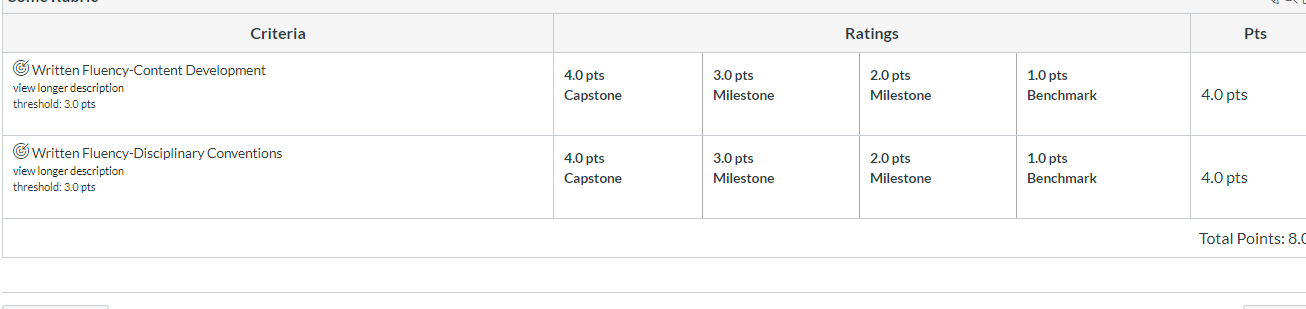 Reflection RubricAffective RubricDetermining the Final GradeAPPENDIX BADDITIONAL GUIDANCE ON CARNEGIE UNIT EQUIVALENTSENGAGEMENT (ONLINE ONLY)TOTAL HOURSVirtual Labs/Online Student Engagement113                                               TOTAL 113Total Independent Student Work/Engagement 11TASKHOURSReading and study time for each chapterFormulating initial discussion post (include research time)Formulating discussion post answersWritten Assignment (include research time)Coordinating with other team members for group projectUsing a technology tool (blog, wiki)QuizzesHomework or Worksheets2TestsReviewing supplementary material Virtual Labs8Total Independent Student Work/Engagement10TASKHOURSReading and study time for each chapterFormulating initial discussion post (include research time).Formulating discussion post answersWritten Assignment (include research time)Coordinating with other team members for group projectUsing a technology tool (blog, wiki)QuizzesHomework or Worksheets 2TestsReviewing supplementary material Virtual Labs9Total Independent Student Work/Engagement 11TASKHOURSReading and study time for each chapterFormulating initial discussion post (include research time)Formulating discussion post answersWritten Assignment (include research time)Coordinating with other team members for group projectUsing a technology tool (blog, wiki)QuizzesHomework or Worksheets .2TestsReviewing supplementary material Virtual Lab7Total Independent Student Work/Engagement 9TASKHOURSReading and study time for each chapterFormulating initial discussion post (include research time).5Formulating discussion post answers.5Written Assignment (include research time)Coordinating with other team members for group projectUsing a technology tool (blog, wiki)QuizzesHomework or Worksheets 3TestsReviewing supplementary material Virtual Lab /Competency Assessment4Total Independent Student Work/Engagement 8TASKHOURSReading and study time for each chapterFormulating initial discussion post (include research time).5Formulating discussion post answers.5Written Assignment (include research time)Coordinating with other team members for group projectUsing a technology tool (blog, wiki)QuizzesHomework or Worksheets2LogReviewing supplementary material Virtual Lab /Competency Assessment6Total Independent Student Work/Engagement 9TASKHOURSReading and study time for each chapterFormulating initial discussion post (include research time).5Formulating discussion post answers.5Written Assignment (include research time)Coordinating with other team members for group projectUsing a technology tool (blog, wiki)QuizzesHomework or Worksheets 2TestsReviewing supplementary material Virtual Lab /Competency Assessment3Total Independent Student Work/Engagement6TASKHOURSReading and study time for each chapterFormulating initial discussion post (include research time).5Formulating discussion post answers.5Written Assignment (include research time)Coordinating with other team members for group projectUsing a technology tool (blog, wiki)QuizzesHomework or Worksheets 2TestsReviewing supplementary material Virtual Lab /Competency Assessment7Total Independent Student Work/Engagement 10TASKHOURSReading and study time for each chapterFormulating initial discussion post (include research time) .5Formulating discussion post answers .5Written Assignment (include research time)Coordinating with other team members for group projectUsing a technology tool (blog, wiki)QuizzesHomework or WorksheetsTestsReviewing supplementary material Virtual Lab8Total Independent Student Work/Engagement 9TASKHOURSReading and study time for each chapter4Formulating initial discussion post (include research time)Formulating discussion post answersWritten Assignment (include research time)Coordinating with other team members for group projectUsing a technology tool (blog, wiki)QuizzesHomework or Worksheets1TestsReviewing supplementary materialVirtual Lab /Competency AssessmentTotal Independent Student Work/Engagement5TASKHOURSReading and study time for each chapterFormulating initial discussion post (include research time)Formulating discussion post answersWritten Assignment (include research time)Coordinating with other team members for group projectUsing a technology tool (blog, wiki)QuizzesHomework or Worksheets 2TestsReviewing supplementary material Management Project 8Total Independent Student Work/Engagement10TASKHOURSReading and study time for each chapter 1Formulating initial discussion post (include research time)Formulating discussion post answersWritten Assignment (include research time)Coordinating with other team members for group projectUsing a technology tool (blog, wiki)QuizzesHomework or WorksheetsTestsReviewing supplementary material Final Project Paper8Total Independent Student Work/Engagement 8TASKHOURSReading and study time for each chapterFormulating initial discussion post (include research time)Formulating discussion post answersWritten Assignment (include research time)Coordinating with other team members for group projectUsing a technology tool (blog, wiki)QuizzesHomework or WorksheetsTestsReviewing supplementary material Final Project Paper4Total Independent Student Work/Engagement 4TASKHOURSReading and study time for each chapterFormulating initial discussion post (include research time)Formulating discussion post answersWritten Assignment (include research time)Coordinating with other team members for group projectUsing a technology tool (blog, wiki)QuizzesHomework or Worksheets .TestsReviewing supplementary material Final Project Paper4Total Independent Student Work/Engagement 4Unit TOTAL TIME1112103 1149586 976810991051110128134144                                           TOTAL 113UNITDATESCOURSE SLOsACTIVITIESASSESSMENTS1 2, 6,Lab Safety Virtual LaboratoryLabster.com  (FREE)Microscopyhttps://micro.magnet.fsu.edu/primer/virtual/virtual.htmlComplete the following:-Translational Microscopy-Phase Contrast MicroscopyLABORATORY SAFETY/MICROSCOPY  VIRTUAL LAB Unit 1 Devotional Unit 1 Assignment 1:  Unit 1 Assignment 1: Upload completed psychomotor competency assessments for all disciplines.(Due DAY 1)Unit 1 Assignment 2:  Submit screenshots of virtual laboratory assessment scores for Lab Safety Virtual LabUnit 1 Assignment 3 Psychomotor Skills Reflection . In two paragraphs reflect on the psychomotor skills you have validated in microscopy and lab safety. How did this help you improve your skills to ensure you meet minimum competency at the MLS level? Due 11:59 Sunday2 2,6Complete virtual labs:Blood Typing Virtual Labhttps://www.newpathonline.com/free-curriculum-resources/virtual_lab/Blood_Typing/13/8,9,10,11,12/1888Crossmatching Virtual Laboratoryhttps://educationalgames.nobelprize.org/educational/medicine/bloodtypinggame/IMMUNOHEMATOLOGY VIRTUAL LABS UNIT 2 Discussion:As an MLT you have probably done most of the psychomotor skills in the laboratory including perhaps high complexity testing under the supervision of an MLS.  As you move to the MLS level, these skills have to be validated which is one of the primary purposes of this course.What do you feel you will do differently as an MLS?Initial post due Thurs 11:59 p.m.One response due Sunday 11:59 p.m.Unit 2 Psychomotor Skills Reflection:  In two paragraphs reflect on the psychomotor skills you have validated in blood typing and crossmatching.  How did this help you improve your skills to ensure you meet minimum competency at the MLS level? Due 11:59 Sunday322, 6Complete virtual lab:Log onto http://www.parasite-diagnosis.ch/foundationsComplete Virtual Lab:1) Foundations Diagnostic Learning Plan2) Complete Virtual Microscope Lab (this will give you the answers)3)  Complete Parasites in Brief Quiz (take screenshot of quiz results—you must pass with a 60% or above)PARASITOLOGYUnit 3 Devotional Unit 3 Assignment 1 Complete parasitology virtual laboratory and complete and submit  screenshot of quiz resultsUnit 3 Assignment 2 Psychomotor Skills ReflectionIn two paragraphs reflect on the psychomotor skills you have validated in parasitology.  How did this help you improve your skills to ensure you meet minimum competency at the MLS level? Due 11:59 Sunday4 2,6Complete Virtual Lab Molecular TechniquesSimulations are on main page. Create a free account to log in and assess animationshttp://vlab.amrita.edu/?sub=3&brch=77MOLECULAR TECHNIQUESALL STUDENTSUnit 4 Assessment 1:  Submit screen shot of virtual lab assessment  quiz from AMRITA; must attain a score of 60% or above.Unit 4 Assignment 2 Psychomotor Skills ReflectionIn two paragraphs reflect on the psychomotor skills you have validated in molecular techniques.  How did this help you improve your skills to ensure you meet minimum competency at the MLS level? 5 2.6CompleteUrinalysis Virtual Labhttps://www.teacherspayteachers.com/Product/Urinalysis-Virtual-Lab-5486938URINALYSISUnit 5 DevotionalUnit 5 Interactive AssessmentDiscuss the linkage between advanced cognitive skills and psychomotor skills at the MLS level in urinalysis.Initial post due Thurs 11:59 p.m.One response due Sunday 11:59 p.m.
Unit 5 AssignmentVirtual Lab studentsIn two paragraphs reflect on the psychomotor skills you have validated in urinalysis.  How did this help you improve your skills to ensure you meet minimum competency at the MLS level? Due Sunday 11:59 end of week 66 2,6 Complete Chemistry Virtual Laboratoryhttp://chemcollective.org/vlabsComplete the following:StoichiometryEquilibriumAcid/BasesOxidation/ReductionAnalytical Chemistry/Lab TechniquesCHEMISTRYUnit 6 Interactive AssessmentUnit 5 Interactive AssessmentDiscuss the linkage between advanced cognitive skills and psychomotor skills at the MLS level. In chemistry.Initial post due Thurs 11:59 p.m.One response due Sunday 11:59 p.m.Unit 6 AssignmentIn two paragraphs reflect on the psychomotor skills you have validated in chemistry.  How did this help you improve your skills to ensure you meet minimum competency at the MLS level? Due 11:59 Sunday end of week 77 2,6Purchase and complete Hematology Virtual lab at lobster.comHEMATOLOGYUnit 7 Interactive AssessmentDiscuss the linkage between advanced cognitive skills and psychomotor skills at the MLS level in hematology.Initial post due Thurs 11:59 p.m.One response due Sunday 11:59 p.m.Unit 7 AssignmentSubmit assessment score for Hematology virtual lab.  Due  11:59 Sunday end of week 882,6Go to and login into free account you set up previouslyVirtual Lab Ihttp://vlab.amrita.edu/?sub=3&brch=69Simulations are on main page. Create a free account to log in and assess animationsCompleteLatex AgglutinnationIndirect ElisaDirect ElisaSalndwich ElisaAntiibody Labeling with HRPVirtual Lab IIOuchterlong Double DiffusionFlourescent Labeling of AntibodiesIMMUNOLOGYUnit 8 Devotional Unit 8 Interactive AssessmentDiscuss the linkage between advanced cognitive skills and psychomotor skills at the MLS level in immunology.Initial post due Thurs 11:59 p.m.One response due Sunday 11:59 p.m.Unit 8 AssignmentComplete self-assessment for each module.  Continue to take each one until you get 100%.  Take  a screenshot of each assessment (there are 7 and upload it to the dropbox) Unit 6 Assignment 2: In two paragraphs reflect on the psychomotor skills you have validated in immunology.  How did this help you improve your skills to ensure you meet minimum competency at the MLS level? Due 11:59 Sunday week 992,6Go to:https://learn.chm.msu.edu/vibl/content/oxidase.htmlComplete Gram StainStreaking PlatesDifferential MediaBiochemical TestsAntimicrobial SusceptibilityMICROBIOLOGYUnit 9 Interactive AssessmentDiscuss the linkage between advanced cognitive skills and psychomotor skills at the MLS level in microbiology.Initial post due Thurs 11:59 p.m.One response due Sunday 11:59 p.m.Unit 9 Assignment
In two paragraphs reflect on the psychomotor skills you have validated in microbiology. How did this help you improve your skills to ensure you meet minimum competency at the MLS level?  Due 11:59 Sunday end of week 10101,3,4Review Dauterman to come up with an idea for a project paper.AFFECTIIVE COMPETENCIES/   MANAGEMENT PROJECTUnit 10 Assignment 1: Select a topic for your final management research paper.  This needs to address a management or technical issue that laboratory managers need to deal with.  This paper must be at least 5 pages single-spaced and all references must be appropriately cited at the end of the paper and in the narrative where they are used.  All papers must be double-spaced.  The page count does not include the cover and reference page. This meets the ETBU requirement for Advanced Communication Skills required of all degree programs.Due Sunday 11: 59 p.m. Unit 10 Assessment 2:  Write an email to a nursing manager indicating that a specimen drawn by the nurse from a port was collected incorrectly and the patient had to be redrawn.  Things to remember:  Be courteous, factual and non-judgmental.Due Sunday 11:59 p.m.111,3Work on projectMANAGEMENT PROJECT AND  /PRE, ANALYTICAL AND POST ANALYTICAL ISSUESUnit 11 DevotionalUnit 11  Assignment Pre-Post Analytic HomeworkSelect two areas of the laboratory and one procedure in each where you have done actual or virtual psychomotor assessment.  What is the most problematic pre-analytical and post analytical problem for each.  Why?121,3Work on projectMANAGEMENT PROJECTUnit 12 Assignment 1:  Submit first draft.  This should be complete or almost complete (3 pages or more  131,3Work on project First DraftMANAGEMENT PROJECTUnit 13 Devotional141,3MANAGEMENT PROJECTUnit 14 Submit Final Management  ProjectInteractive Assessment Grading RubricInteractive Assessment Grading RubricInteractive Assessment Grading RubricInteractive Assessment Grading RubricInteractive Assessment Grading RubricInteractive Assessment Grading RubricCriteriaUnacceptableD-F LevelAcceptableC LevelGoodB LevelExcellentA LevelScoreFrequency5%Does not participateParticipates 1-2 times on the same day.Participates several times but postings not distributed over timeParticipates frequently throughout the unitInitial Post25%Not completedPosts adequate assignment with superficial thought and preparation; doesn’t address all aspects of the task.Posts well developed assignment that addresses all aspects of the task; lacks full development of concepts.Posts well developed assignment that fully addresses and develops all aspects of the task.Follow-up Postings20%Not completedPosts shallow contribution to discussion (e.g., agrees or disagrees); does not enrich discussion.Elaborates on an existing posting with further comment or observation.Demonstrates analysis of others’ posts; extends meaningful discussion by building on previous posts.Content Contribution30%Information is incorrect, irrelevant or off topicRepeats but does not add substantive information to the discussion.Posts information that is factually correct; lacks full development of concept or thought.Posts factually correct, reflective and substantive contribution; advances discussion.References and Support15%No references or supporting evidenceUses personal experience, but no references to readings or research.Incorporates some references from literature and personal experience.References are from layperson sourcesUses references to literature, readings, or personal experience to support comments. Uses professional and peer-reviewed sources.Clarity, Mechanics and Style5%Posts long, unorganized content that may contain multiple errors or may be inappropriate.Communicates in friendly, courteous and helpful manner with some   errors in clarity or mechanics.Contributes valuable information to discussion with minor clarity or mechanics errorsContributes to discussion with clear, concise comments formatted in   an easy to read style that is free of grammatical or spelling errors.Total ScoreManagement ProjectManagement ProjectManagement ProjectManagement ProjectManagement ProjectManagement ProjectCategoryStruggling1Average Mastery2Above Average Mastery3Excellent Mastery4ScorePurpose10%The purpose is not identified.Information clearly relates to the purpose. Insufficient details are given.Information clearly relates to purpose. It provides   1-2 supporting details. Information clearly relates to the purpose. It includes several supporting details.Discussion40%The issue was not clearly discussed and supported by literature (if applicable); many key aspects are missingThe issue was somewhat discussed and supported by literature (if applicable); some key aspects are missingThe issue significantly discussed and supported by literature (if applicable); 1-2 key aspects are missingThe issue was completely discussed and supported by literature (if applicable)Analysis30%The analysis of the issue was snot well documented;  or sources of information or mathematic calculations were not included if applicableThe analysis of the issue was somewhat documented;  or sources of information or mathematic calculations were not included if applicableThe analysis of the issue was mostly documented; sources of information or mathematic calculations were included if applicableThe analysis of the issue was well documented; sources of information or mathematic calculations were included if applicableValues Challenges of Laboratory Managers (AFFECT-IVE) 10%Did not demonstrate empathy and considerations of management challenges faces by laboratory managersMostly demonstrated empathy and considerations of management challenges faces by laboratory managersClearly demonstrated empathy and considerations of management challenges faces by laboratory managersDefinitively demonstrated empathy and considerations of management challenges faces by laboratory managersOrganization5%The information is disorganized.Organization of information and construction of paragraphs need improving.Information is organized with well-constructed paragraphs.  Information is very organized with well-constructed paragraphs and subheadings.Mechanics5%Many grammatical, spelling, or punctuation errors.A few grammatical, spelling, or punctuation errors.Almost no grammatical, spelling or punctuation errorsNo grammatical, spelling or punctuation errors.Total ScoreInteractive Assessment Grading RubricInteractive Assessment Grading RubricInteractive Assessment Grading RubricInteractive Assessment Grading RubricInteractive Assessment Grading RubricInteractive Assessment Grading RubricCriteriaUnacceptableD-F LevelAcceptableC LevelGoodB LevelExcellentA LevelScoreIdentifies Psychomotor Skills Validated25%None identifiedIdentifies one skillIdentifies two skillsIdentifies three or more skillsReflective Thinking50%The reflection does not address the student’s thinking and/or learning.The reflection attempts to demonstrate thinking about learning but is vague and/or unclear about the personal learning process..The reflection explains the student’s thinking about his/her own learning processesThe reflection explains the student’s own thinking and learning processes, as well as implications for future learning.Analysis20%The reflection does not move beyond a description of the learning experienceThe reflection attempts to analyze the learning  experience but the value of the learning to the student or others is vague and/or unclear.The reflection is an analysis of the learning experience and the value of the derived learning to self or others.References are from layperson sourcesThe reflection is an in-depth analysis of the learning experience, the value of the derived learning to self or others, and the enhancement of the student’s appreciation for the discipline.Clarity, Mechanics and Style5%Many errors; readability poorSeveral grammar/style errors; readability adequateA few grammar/style errors; easily readAlmost no grammar/style errors; very easily readTotal ScoreInteractive Assessment Grading RubricInteractive Assessment Grading RubricInteractive Assessment Grading RubricInteractive Assessment Grading RubricInteractive Assessment Grading RubricInteractive Assessment Grading RubricCriteriaUnacceptableD-F LevelAcceptableC LevelGoodB LevelExcellentA LevelScoreCourteousTone was not courteous/rudeTone is mostly polite and courteousTone is polite and courteousTone is very polite and courteousDemonstrated empathyDid not demonstrate empathyDemonstrated empathy to others’ positionDid not appear biased or judgmentalAppeared biased or accusatoryWas not at all judgmental; stated the fact. Proposed potential solution or way he/she could helpDid not ask if he/she could be of assistance or offered a way he/she could helpUsed appropriate greeting and title and sender’s signatureDid not use appropriate greeting and ending signature.Used appropriate greeting and ending signatureMechanicsSeveral grammar/style errorsSome grammar/style errorsAlmost no grammar/style errorsNo grammar/style errorsAssessmentPercent of Final GradeDevotionals0%Miscellaneous Assignments15%Psychomotor Assessments65%Management Project20%Total100%CategoryUsually OCSW or DI*Method / Modality	Unit measuredNormal Time to Complete **(in hours)ReceivingDIVirtual Laboratory (e.g., science)	per online lab1ReceivingDIWalk/hike (supervised)actual timeReceivingOCSWWalk/hike (unsupervised)actual timeResearchingOCSWElectronic research (search, narrow results, analyze source)	per source0.5ResearchingOCSWGroup Wiki project	per entry - 250 words0.5ResearchingOCSWInterviewactual timeResearchingOCSWLibrary research (search, narrow results, analyze source)	per source1ResearchingOCSWObservationactual timeStudyingOCSWPre-lab exam studying	per lab exam1.5StudyingOCSWPre-quiz studying	per quiz1StudyingOCSWPre-test studying	per test3StudyingOCSWVocabulary	per word / term0.08TestingDIOnline quiz - essay	per question - 250 words0.33TestingDIOnline quiz - multiple-choice/T-F	per question0.03TestingDIOnline quiz - short answer	per question0.07TestingDIOnline test - essay	per question - 250 words0.5TestingDIOnline test - multiple-choice/T-F	per question0.05TestingDIOnline test - short answer	per question0.08WritingOCSWAnalysis paper	per page - 250 words1WritingOCSWAnnotated bibliography	per annotation0.33WritingOCSWCase study	per page - 250 words1WritingOCSWCreative writing	per page - 250 words1WritingDIDiscussion board / Forum with direct instructor participation	per post - 250 words0.42WritingOCSWDiscussion board / Forum without direct instructor participation	per post - 250 words0.42WritingOCSWGenogram	per generation2WritingOCSWGraphic org / Concept mapping / Mind map1.5WritingOCSWJournal / Blog writing	per entry - 250 words0.5WritingOCSWLab notebook and report (pre- and post-lab)	per lab1CategoryCategoryUsually OCSW or DI*Method / Modality	Unit measuredNormal Time to Complete **(in hours)Normal Time to Complete **(in hours)WritingWritingOCSWLesson / sermon / speech writing	per min of finished workLesson / sermon / speech writing	per min of finished work0.250.25WritingWritingOCSWPeer-evaluation (e.g., of posted work)	per page - 250 words0.750.75WritingWritingOCSWReflection paper	per page - 250 words0.50.5WritingWritingOCSWReport (video, field trip, tour, interview, lab, etc.)	per page - 250 words0.50.5WritingWritingOCSWResearch / Term paper - lower-level	per page - 250 words11WritingWritingOCSWResearch / Term paper - upper-level	per page - 250 words1.51.5WritingWritingOCSWRésumé and cover letter22WritingWritingOCSWSelf-evaluation	per page - 250 words0.420.42WritingWritingOCSWStudent course evaluation	per evaluation0.250.25WritingWritingOCSWTextbook chapter outline - lower-level	per chapter11WritingWritingOCSWTextbook chapter outline - upper-level	per chapter1.51.5WritingWritingOCSWTextbook chapter questions - lower-level	per chapter11WritingWritingOCSWTextbook chapter questions - upper-level	per chapter1.51.5* "OCSW" indicates a method that is usually considered outside-of-class student work (Section C); "DI" indicates a method that is usually considered direct instruction (Section B). Direct Instruction is any method/modality that satisfies three criteria: (1) planned and directly aligned with educational objectives/outcomes; (2) actively facilitated by the instructor, which could be through guidance, monitoring, etc.; and (3) graded and documented.** “Normal time to Complete” is the amount of time an average student would require* "OCSW" indicates a method that is usually considered outside-of-class student work (Section C); "DI" indicates a method that is usually considered direct instruction (Section B). Direct Instruction is any method/modality that satisfies three criteria: (1) planned and directly aligned with educational objectives/outcomes; (2) actively facilitated by the instructor, which could be through guidance, monitoring, etc.; and (3) graded and documented.** “Normal time to Complete” is the amount of time an average student would require* "OCSW" indicates a method that is usually considered outside-of-class student work (Section C); "DI" indicates a method that is usually considered direct instruction (Section B). Direct Instruction is any method/modality that satisfies three criteria: (1) planned and directly aligned with educational objectives/outcomes; (2) actively facilitated by the instructor, which could be through guidance, monitoring, etc.; and (3) graded and documented.** “Normal time to Complete” is the amount of time an average student would require* "OCSW" indicates a method that is usually considered outside-of-class student work (Section C); "DI" indicates a method that is usually considered direct instruction (Section B). Direct Instruction is any method/modality that satisfies three criteria: (1) planned and directly aligned with educational objectives/outcomes; (2) actively facilitated by the instructor, which could be through guidance, monitoring, etc.; and (3) graded and documented.** “Normal time to Complete” is the amount of time an average student would require* "OCSW" indicates a method that is usually considered outside-of-class student work (Section C); "DI" indicates a method that is usually considered direct instruction (Section B). Direct Instruction is any method/modality that satisfies three criteria: (1) planned and directly aligned with educational objectives/outcomes; (2) actively facilitated by the instructor, which could be through guidance, monitoring, etc.; and (3) graded and documented.** “Normal time to Complete” is the amount of time an average student would require